GUVERNUL ROMÂNIEI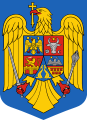 Ordonanţă pentru modificarea art. 55 din Legea sănătăţii mintale şi a protecţiei persoanelor cu tulburări psihice nr. 487/2002, republicată și a art.II din Legea nr. 71/2023 pentru completarea Legii sănătăţii mintale şi a protecţiei persoanelor cu tulburări psihice nr. 487/2002În temeiul art. 108 din Constituţia României, republicată, şi al art. 1, punctul V, subpunctul 3 din Legea nr. 413/2023 privind abilitarea Guvernului de a emite ordonanţeGuvernul României adoptă prezenta ordonanţă:Articol I – Articolul 55 din Legea sănătăţii mintale şi a protecţiei persoanelor cu tulburări psihice nr. 487/2002, republicată, publicată în Monitorul Oficial al României, Partea I, nr. 652 din 13 septembrie 2012, cu modificările şi completările ulterioare, se modifică și va avea următorul cuprins: ”Art. 55 - Internarea nevoluntară se realizează numai în secții de Psihiatrie, în condițiile prevăzute de Normele de aplicare la prezenta lege.”Articol II – Articolul II din Legea nr. 71/2023 pentru completarea Legii sănătăţii mintale şi a protecţiei persoanelor cu tulburări psihice nr. 487/2002, publicată în Monitorul Oficial al României, Partea I, nr. 265 din 30 martie 2023, se modifică și va avea următorul cuprins:”Art. II - În termen de 60 de zile de la data intrării în vigoare a prezentei ordonanțe, Ministerul Sănătăţii completează în mod corespunzător Normele tehnice de realizare a programelor naţionale de sănătate publică”.PRIM-MINISTRUIon - Marcel CIOLACU 